נושא: הלכה, פניני הלכה: הלכות יום כיפור – מצוות הווידוי מחבר: ראובן גורביץכתות יעד: חטיבת ביניים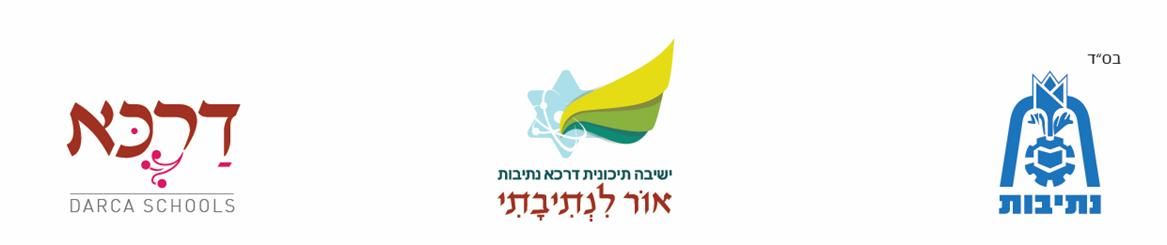 הלכות יום כיפור – מצוות הווידויכיוון שיום הכיפורים הוא זמן סליחה וכפרה, שנאמר (ויקרא טז, ל): "כִּי בַיּוֹם הַזֶּה יְכַפֵּר עֲלֵיכֶם לְטַהֵר אֶתְכֶם מִכֹּל חַטֹּאתֵיכֶם לִפְנֵי ה' תִּטְהָרוּ", מצווה על כל אדם לשוב בתשובה ולהתוודות על חטאיו ביום הכיפורים (רמב"ם הל' תשובה ב, ז).וכך יש לנהוג במשך כל השנה, שאם חטא אדם בשגגה יאמר לפני ה' "חטאתי", ואם חטא במזיד יאמר "עוויתי", ואם חטא במרד יאמר "פשעתי". ובכך הוא מקיים את מצוות הווידוי, למרות שלא פרט בפיו את חטאו, אמנם בדרך כלל עדיף שיפרט את חטאו, ובמצבים מסוימים עדיף שלא לפרט את החטא.א. מה ההבדל בין "חטאתי" "עוויתי" "פשעתי"?      חטאתי: 														     עוויתי: 														     פשעתי: 														נוסח הווידוי שחייבים לומר ביום הכיפורים הוא: "אבל אנחנו חטאנו, עווינו, פשענו". ונוהגים להוסיף ולומר נוסח מפורט לפי סדר האותיות: "אשמנו, בגדנו, גזלנו, דברנו דופי, העוינו... ועוד מוסיפים לפרט ולומר "על חטא שחטאנו לפניך וכו'" הכולל חטאים שונים בפירוט רב. על גבי נוסח זה, נוספו עוד לשונות וידוי שונים, כל עדה לפי נוסחה.הווידוי צריך להיאמר בעמידה, וכך יש לנהוג במשך כל הווידוי עד סיום "על חטאים שאנו חייבים עליהם ארבע מיתות בית דין… מלך מוחל וסולח". נכון לכפוף את הראש או להשתחוות מעט בעת אמירת הווידוי, כדי להתוודות בהכנעה. ויש מהדרים להשתחוות ממש כדרך שמשתחווים באמירת 'מודים'. ויש שרוצים להדר אבל ההשתחוויה הממושכת קשה להם, ונכון שישתחוו בעת אמירת "אשמנו, בגדנו" וכו', ובעת שיאמרו 'על חטא' יסתפקו בכפיפה קלה. נוהגים להכות על החזה באגרוף בעת אמירת הווידוי, כמודה ואומר, ליבי גרם לחטא.ב. שאלה למחשבה: מדוע לדעתך, יש עניין להתוודות ולפרט את החטאים לפי סדר האותיות של האלף בית?ג. אלו פעולות עושים בזמן קיום מצוות הווידוי? פרט. 																																						כיוון שיום הכיפורים הוא זמן סליחה וכפרה לקבלת תשובתם של ישראל, והתשובה מצריכה ווידוי, מצווה שיתוודה כל אדם בתחילת היום, היינו בתפילת ערבית. אלא שחששו חכמים שמא יארע לאדם דבר קלקלה בסעודה שלפני הצום, שישׁתכר ולא יוכל אח"כ להתוודות בערבית, או שייחנק בסעודתו וימות בלא תשובה, לפיכך תקנו שיתוודה כל אדם בתפילת מנחה שלפני הסעודה. ואע"פ שהתוודה במנחה צריך לחזור ולהתוודות בתפילת ערבית, לאחר כניסת היום, שאז הוא עיקר זמן הכפרה והווידוי. ואף שהתוודה בתפילת ערבית חוזר ומתוודה בתפילות שחרית, מוסף, מנחה ונעילה. שבכל עת שאדם עומד ביום הכיפורים לפני ה' בתפילה, נכון שיתוודה, שמצוות היום היא תשובה.לדעת הרמב"ן, בנוסף לווידויים שאומרים ביום הכיפורים, צריך לומר וידוי לאחר סעודה מפסקת לפני חשיכה, כדי שיכנס אדם ליום הכיפורים בתשובה. אלא שחששו שמא יהיו אנשים שלא יוכלו לאומרו כראוי מפני שישתכרו בסעודה, לפיכך, תקנו לומר וידוי גם בתפילת מנחה שלפני הסעודה, אבל העיקר הוא להיכנס ליום הכיפורים מתוך וידוי. וכתבו האחרונים, שראוי להחמיר כדעתו. ואפשר לקיים את הווידוי באמירת: "אבל אנחנו חטאנו, עווינו, פשענו". למעשה, יוצאי אשכנז נוהגים לומר לפני כניסת היום 'תפילה זכה' שיש בה וידויים מפורטים, ויוצאי ספרד נוהגים לומר פיוט 'לך א-לי תשוקתי', שכלולים בו וידויים. ויש מי שכתב שצריך לאומרם בעמידה, כי כך היא מצוות הווידוי (פר"ח). אולם המנהג לאומרם בישיבה, שבדיעבד גם בישיבה יוצאים ידי וידוי.נשים וחולים שאינם באים לבית הכנסת, אינם חייבים לומר עשרה ווידויים. ובכל תפילת עמידה שהם מתפללים יאמרו את נוסח הווידוי שבתפילה. ואם אינם מתפללים, יאמרו לכל הפחות וידוי אחד, שהוא חובת היום. ונכון שיאמרו וידוי אחד בכניסת יום הכיפורים, ועוד וידוי אחד בשעת הנעילה.ד. מתי אנו מתוודים בערב יום כיפור? (2 דעות) והסבר מדוע יש לקיים מצוות ווידוי לפי הדעות הללו?    דעה א: 																													   דעת רמב"ן: 																													  ה. א) מתי להתוודות ביום הכיפורים לכתחילה? מדוע? 																							     ב) בדיעבד שאינו יכול להתוודות כל הפעמים, מה עליו לעשות? 																						מעלה ישנה בכך שהמתוודה יפרט את חטאו, שעל ידי כך הוא מתחרט יותר ומתחזק בתשובתו. וכך היא דעתו של רבי יהודה בן בבא, ומקורו בווידוי שאמר משה רבנו אחר חטא העגל, שנאמר (שמות לב, לא): "וַיָּשָׁב מֹשֶׁה אֶל ה' וַיֹּאמַר: אָנָּא חָטָא הָעָם הַזֶּה חֲטָאָה גְדֹלָה וַיַּעֲשׂוּ לָהֶם אֱלֹהֵי זָהָב". מצד שני, יש בפירוט החטא פגיעה מסוימת בכבוד שמיים, כי מגמת התשובה למעט בחשיבותו של החטא, והדיבור בו מעניק לו חשיבות. בנוסף לכך, הבושה בחטא היא מעקרי התשובה, וכפי שאמרו חכמים (ברכות יב, ב): "כל העושה דבר עבירה ומתבייש בו – מוחלים לו על כל עונותיו", והמפרט את חטאו עלול להיראות כמי שאינו מתבייש בו. וכך היא דעתו של רבי עקיבא, שהמתוודה אינו צריך לפרט את החטא, שנאמר (תהלים לב, א): "אַשְׁרֵי נְשׂוּי פֶּשַׁע כְּסוּי חֲטָאָה".למעשה, יכול אדם לצאת ידי חובת הווידוי באמירת "חטאתי, עוויתי, פשעתי", בלא שיפרט את חטאיו. וקל חומר שהוא יכול לקיים את חובתו בנוסח הווידוי שאנו אומרים בתפילה (אשמנו בגדנו וכו'). ומי שיודע שפירוט החטא יעמיק את תשובתו, טוב שיפרט את חטאו בלחש, שאם למשל חטא באכילת טרף, יאמר: אכלתי טרף.כיוצא בזה נחלקו חכמים (יומא פו, ב): יש אומרים, שאין ראוי לאדם לחזור ולהתוודות על עוונות שכבר התוודה עליהם ביום הכיפורים הקודם, ואם חזר והתוודה, עליו הכתוב אומר: "כְּכֶלֶב שָׁב עַל קֵאוֹ כְּסִיל שׁוֹנֶה בְאִוַּלְתּוֹ" (משלי כו, יא). ולדעת רבי אליעזר בן יעקב: "כל שכן שהוא משובח, שנאמר: כִּי פְשָׁעַי אֲנִי אֵדָע וְחַטָּאתִי נֶגְדִּי תָמִיד" (תהלים נא, ה). וכן נפסק להלכה, שמותר לאדם לחזור ולהתוודות לפני ה' על עבירות שכבר התוודה עליהם ביום הכיפורים הקודם.אפשר לומר, שכל עוד אדם חש שתשובתו אינה שלימה ועדיין לא הצליח למחות לגמרי את החטא מלבבו, מוטב שיחזור ויתוודה עליו. אבל כאשר הוא חש שתשובתו שלימה והחטא נמחה מלבבו, אין ראוי שיחזור ויתוודה עליו, כי בכך הוא מראה שאינו מאמין בכוחה של התשובה.ו. יש מחלוקת אם זה משובח לפרט את החטאים בקיום מצוות ווידוי, השלם את הטבלה הבאה...ז. למעשה, כיצד מקיימים מצוות הווידוי ביחס לפירוט החטאים? 																						ח. האם מותר/ ראוי להתוודות על החטאים שכבר קימת עליהם מצוות ווידוי שנה שעברה? (פרט את את הדעות והסיבה של כל אחת ואחת בלשונך! אין להעתיק את הפסוקים אלא להסביר מה לומדים מהם).עוד שאלה חשובה ישנה בהלכות וידוי, האם ראוי לחוטא שיתוודה על חטאו בפומבי (יומא פו, ב). מצד אחד למדנו שעדיף שהחוטא יתבייש בחטאיו ולא יתוודה עליהם בפני אנשים אחרים, שנאמר (תהלים לב, א): "אַשְׁרֵי נְשׂוּי פֶּשַׁע כְּסוּי חֲטָאָה". מנגד למדנו, שאין לחוטא להעלים את פשעיו, אלא נכון שיתוודה עליהם בפומבי, שנאמר (משלי כח, יג): "מְכַסֶּה פְשָׁעָיו לֹא יַצְלִיחַ, וּמוֹדֶה וְעֹזֵב יְרֻחָם".פירש רב, שאם החטא נעשה בצנעה, עדיף שיתוודה עליו בצנעה, כי הווידוי הפומבי פוגע בכבוד שמיים, ומפרסם ברבים שיש אנשים שמעיזים לעבור על מצוות התורה. אבל אם החטא נעשה בפומבי, כיוון שחילל את השם ברבים, עליו לתקן זאת על ידי שיתוודה בפומבי, כדי שרבים ידעו שחזר בתשובה, ויתקדש בכך שם שמיים (שערי תשובה א, יח).ורב נחמן פירש, שבחטאים שבין אדם לחברו, עדיף שהחוטא יתוודה בפני רבים, כדי שיראו כולם שכבודו של חברו חשוב בעיניו, ועל ידי כך החבר יתפייס יותר. אבל המתגאה ופוגע בחברו בפומבי, ומבקש סליחה בסתר, אין תשובתו ראויה. לעומת זאת, בחטאים שבין אדם למקום, בדרך כלל עדיף שהווידוי יאמר בצנעה, כדי שלא להרבות בחילול השם.למעשה, יש להתחשב בשני השיקולים: א) כבוד שמיים. ב) כבוד החבר ופיוסו. בדרך כלל, במצוות שבין אדם למקום עדיף שהווידוי יהיה בסתר, אבל כאשר החטא נעשה בפומבי באופן שהיה בו חילול השם – עדיף להתוודות בפומבי, כי דווקא בכך הוא מרבה כבוד שמיים. ובמצוות שבין אדם לחברו עדיף בדרך כלל שהווידוי יעשה ברבים, שעל ידי כך הוא מפייס יותר את החבר. אבל במקרים שבהם הווידוי ברבים יפגע בחבר, כגון שהעלבון היה אישי ביניהם, או כאשר סיפור החטא יבייש את חברו – כמובן שאסור לחוטא להתוודות על חטאו ברבים.ט. השלם את הטבלה: י. למעשה כיצד יש לנהוג ביחס לשאלה האם יש לקיים את מצוות הווידוי בפומבי או בחשאי?...א) במצוות שבין אדם למקום? (2 אפשרויות)אפשרות א: 														אפשרות ב: 														ב) במצוות שבין אדם לחברו? (2 אפשרויות)אפשרות א: 														אפשרות ב: 														הדעה שלהאם משובח לפרט את החטאים בקיום מצוות ווידויהסבר את שיטתוקיום מצוות הווידוי בפומביקיום מצוות הווידוי בפומביקיום מצוות הווידוי בחשאיקיום מצוות הווידוי בחשאיהמקרההסיבההמקרההסיבהרברב נחמן